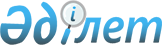 О дополнениях к Договору о правопреемстве в отношении внешнего государственного долга и активов Союза ССРСодружество Независимых Государств Соглашение от 13 марта 1992 года



          Государства-участники настоящего Соглашения, подтверждая свою 
приверженность выполнению обязательств, вытекающих из Договора о 
правопреемстве в отношении внешнего государственного долга и активов Союза 
ССР от 4 декабря 1991 года согласились о нижеследующем:








                                                          Статья 1








          Российская Федерация и Украина, являясь основными членами 
Межгосударственного совета по наблюдению за обслуживанием долга и 
использованием активов Союза ССР, сопредседательствуют в Межгосударственном 
совете. Другие члены Межгосударственного совета назначают третьего 
сопредседателя на основе ротации.








                                                          Статья 2








          Уполномоченный банк предоставляет  полную  информацию  о  своих
операциях Межгосударственному совету и его членам.




          Межгосударственный совет назначает на конкурсной основе независимого 
аудитора, которому предоставляется любая документация Уполномоченного банка,
 необходимая для составления отчета, предоставляемого Межгосударственному  
совету,  не  реже одного раза в
год.








                                                          Статья 3








          Внешэкономбанк сохраняет за собой права Уполномоченного банка. В Устав 
Внешэкономбанка вносятся соответствующие изменения, приведенные в 
Приложении к данному Соглашению для придания Уполномоченному банку 
международного характера. Межгосударственный совет с полномочным 
представительством сторон остается высшим органом для Уполномоченного 
банка. Межгосударственный совет создает на уровне экспертов постоянно 
действующий наблюдательный орган, располагающийся в Москве.




          Голоса полномочных представителей в Межгосударственном совете 
распределяются в соответствии с долями Сторон в платежах по погашению 
внешнего долга бывшего Союза ССР. Решения Межгосударственного совета 
принимаются не менее, чем 80 процентов голосов членов Совета, участвующих в 
заседании. Заседания Межгосударственного совета являются правомочными при 
участии в них полномочных представителей, имеющих не менее 80 процентов 
голосов.








                                                          Статья 4








          Полномочия и функции Межгосударственной комиссии по выработке 
критериев и принципов в отношении распределения всей собственности бывшего 
Союза ССР за рубежом переходят к Межгосударственному совету и деятельность 
указанной Комиссии прекращается.








                                                          Статья 5








          Меморандум о взаимопонимании от 28 октября 1991 года будет открыт для 




подписания от имени правительств государств-участников настоящего 
Соглашения, не подписавших указанный Меморандум. 

                             Статья 6

     Настоящее Соглашение вступает в силу с момента его подписания.
  
     Совершено в городе Москве 13 марта 1992 года в одном подлинном 
экземпляре на русском языке. Подлинный экземпляр хранится в Архиве 
Правительства Республики Беларусь, которое направит государствам, 
подписавшим настоящее Соглашение, его заверенную копию.

   За Правительство                       За Правительство
   Азербайджанской Республики             Республики Молдова
   (без подписи)                          Договор от 4.12.91 г.
                                          не подписан.

   За Правительство                       За Правительство
   Республики Армения                     Российской Федерации

   За Правительство                       За Правительство
   Республики Беларусь                    Республики Таджикистан

   За Правительство                       За Правительство
   Республики Грузия                      Туркменистана

   За Правительство                       За Правительство
   Республики Казахстан                   Республики Узбекистан
                                          (без подписи)

   За Правительство                       За Правительство
   Республики Кыргызстан                  Украины

   
      
      


					© 2012. РГП на ПХВ «Институт законодательства и правовой информации Республики Казахстан» Министерства юстиции Республики Казахстан
				